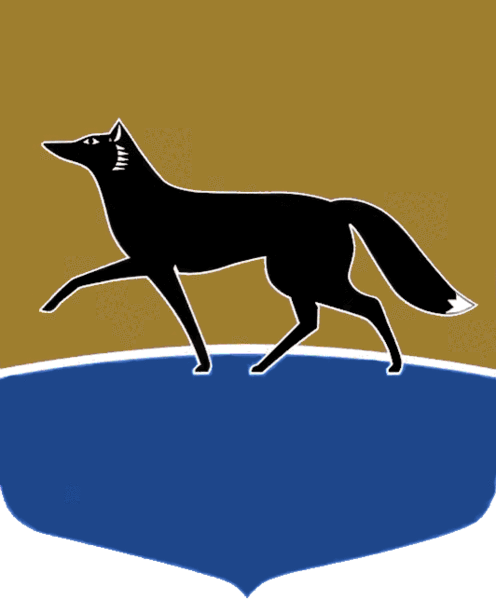 Принято на заседании Думы 30 ноября 2022 года№ 229-VII ДГО внесении изменений в решение Думы города от 27.09.2012 
№ 238-V ДГ «О дорожном фонде города Сургута» В соответствии со статьёй 179.4 Бюджетного кодекса Российской Федерации, статьёй 3 Положения о бюджетном процессе в городском 
округе Сургут Ханты-Мансийского автономного округа – Югры, утверждённого решением Думы города от 28.03.2008 № 358-IV  ДГ, 
Дума города РЕШИЛА:1. Внести в решение Думы города от 27.09.2012 № 238-V  ДГ 
«О дорожном фонде города Сургута» (в редакции от 22.03.2021 № 708-VI ДГ) следующие изменения:1) часть 1 статьи 3 приложения к решению изложить в следующей редакции:«1. Использование бюджетных ассигнований дорожного фонда осуществляется в соответствии со сводной бюджетной росписью, лимитами бюджетных обязательств в рамках муниципальных программ, государственных программ Ханты-Мансийского автономного округа – Югры и непрограммных направлений деятельности.»;2) часть 1 статьи 4 приложения к решению изложить в следующей редакции:«1. Форма и сроки представления отчёта об использовании бюджетных ассигнований дорожного фонда устанавливаются Порядком составления 
и представления бюджетной отчетности об исполнении бюджета муниципального образования городской округ Сургут Ханты-Мансийского автономного округа – Югры и сводной бухгалтерской отчетности муниципальных бюджетных и автономных учреждений, утверждённым приказом департамента финансов Администрации города.».2. Настоящее решение вступает в силу после его официального опубликования.Председатель Думы города_______________ М.Н. Слепов«06» декабря 2022 г.Глава города_______________ А.С. Филатов«07» декабря 2022 г.